                КАРАР                                                                ПОСТАНОВЛЕНИЕ     17 март 2022 йыл                           № 12                          17 марта 2022 года«О признании утратившим силу Постановления администрации сельского поселения Лагеревский сельсовет муниципального района Салаватский район Республики Башкортостан от 29.03.2013 № 8  «Об утверждении Административного регламента исполнения администрацией сельского поселения Лагеревский сельсовет муниципального района Салаватский район Республики Башкортостан функции по муниципальному земельному контролю»»Рассмотрев экспертное заключение Государственного комитета Республики Башкортостан по делам юстиции, руководствуясь Конституцией Российской Федерации, Земельным кодексом Российской Федерации, Федеральными законами от 06.10.2003 № 131-ФЗ «Об общих принципах организации местного самоуправления  в Российской Федерации»; от 31.07.2020 № 248-ФЗ «О государственном контроле (надзоре) и муниципальном контроле в Российской Федерации»; Конституцией Республики Башкортостан; Законом Республики Башкортостан от 18 марта 2005 года № 162-з «О местном самоуправлении в Республике Башкортостан»; Уставом сельского поселения Лагеревский сельсовет муниципального района Салаватский район Республики Башкортостан, Администрация сельского поселения Лагеревский сельсовет муниципального района Салаватский район Республики БашкортостанПОСТАНОВЛЯЕТ:Признать утратившим силу постановление Администрации сельского поселения Лагеревский сельсовет муниципального района Салаватский район Республики Башкортостан от 29.03.2013 № 8  «Об утверждении Административного регламента исполнения администрацией сельского поселения Лагеревский сельсовет муниципального района Салаватский район Республики Башкортостан функции по муниципальному земельному контролю»;Утвердить Постановление «О признании утратившим силу Постановления администрации сельского поселения Лагеревский сельсовет муниципального района Салаватский район Республики Башкортостан от 29.03.2013 № 8  «Об утверждении Административного регламента исполнения администрацией сельского поселения Лагеревский сельсовет муниципального района Салаватский район Республики Башкортостан функции по муниципальному земельному контролю»».Обнародовать настоящее Постановление путем опубликования в информационно-телекоммуникационной сети "Интернет" и размещения на информационном стенде http://lagerevo.ru/.Настоящее  постановление вступает в силу со дня его официального опубликования  Контроль за исполнением настоящего постановления оставляю за собой.Глава сельского поселения Лагеревский сельсовет муниципального района Салаватский район Республики Башкортостан	Р. Р. НизамовБашҡортостан республикаһыСалауат районы муниципаль районыныңЛағыр ауыл  советыауыл  биләмәһе  хакимиәте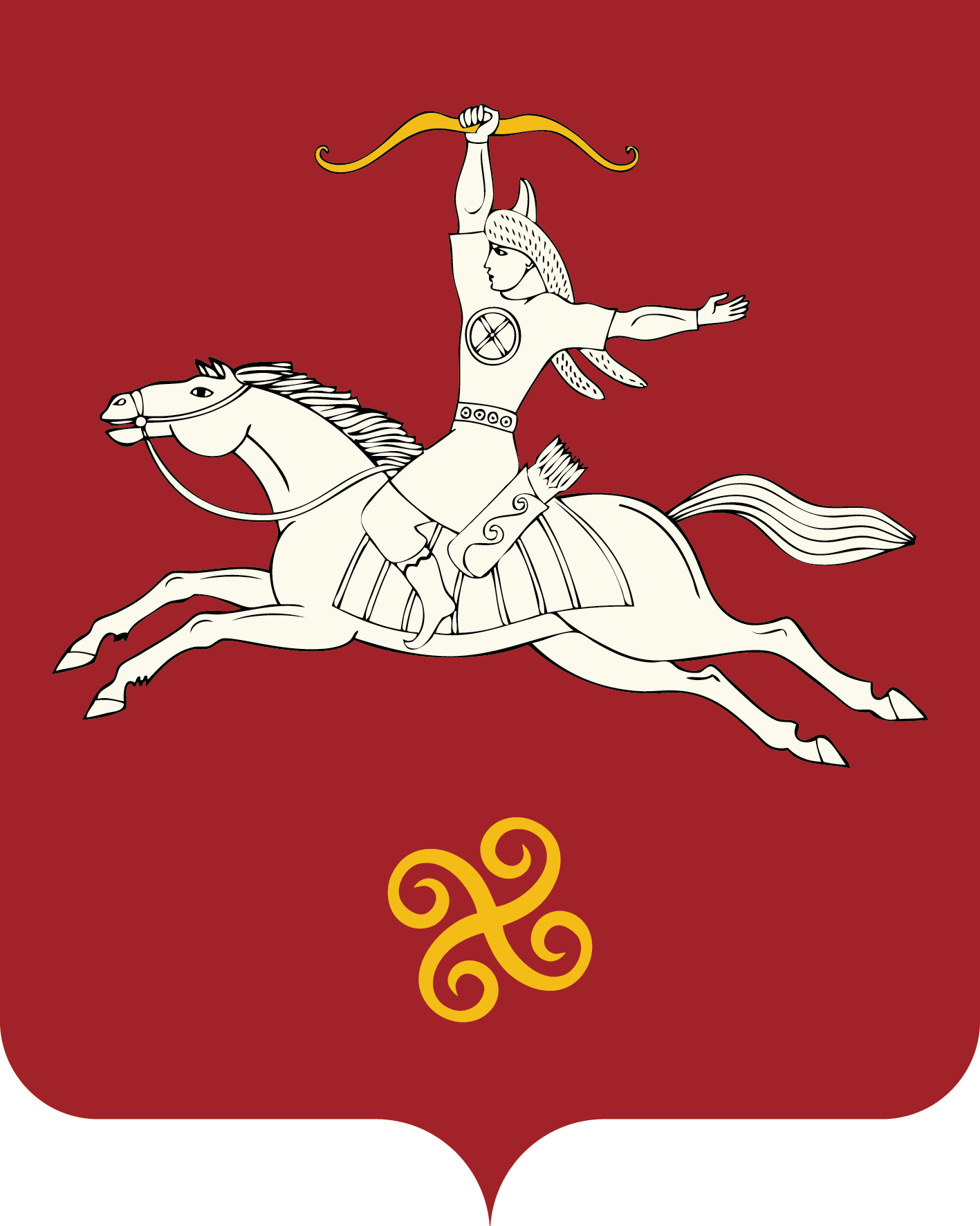 Республика  БашкортостанАдминистрация  сельского поселенияЛагеревский сельсоветмуниципального  района         Салаватский район452497, Лагыр ауылы,Йәштәр урамы, 14 тел. (34777) 2-77-94, 2-77-31452497,с.Лагерево,ул.Молодежная, 14тел. (34777) 2-77-94, 2-77-31